Retroalimentación Guía N° 13 Educación Física y Salud6° Básico¿En que cosiste el baile folclórico La Polka? Describe sus características.La Polka es una danza que se origino en los años 1830 y desde entonces se a convertido en una danza folclórica popular. Se caracteriza por ser rápida y animada proveniente de Europa Central. Su nombre “Polka”, significa chica polaca proveniente de Polonia. Se baila en parejas, en donde los bailarines debes dar vueltas y realizar los pasos cierra, paso y salto.¿Cuál de estas imágenes corresponde a la vestimenta La Polka?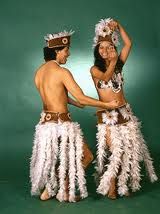 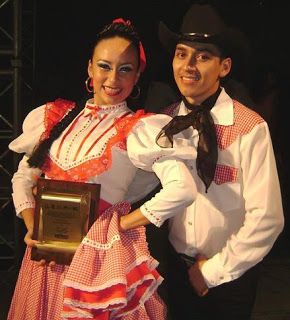 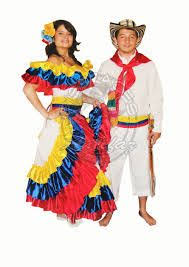 Observa el siguiente video https://www.youtube.com/watch?v=3M9Y9HQo4c8 y escribe tres pasos principales de La Polka.Paso doble.Taco punta.Zapateo.Observa la siguiente imagen y completa según corresponda: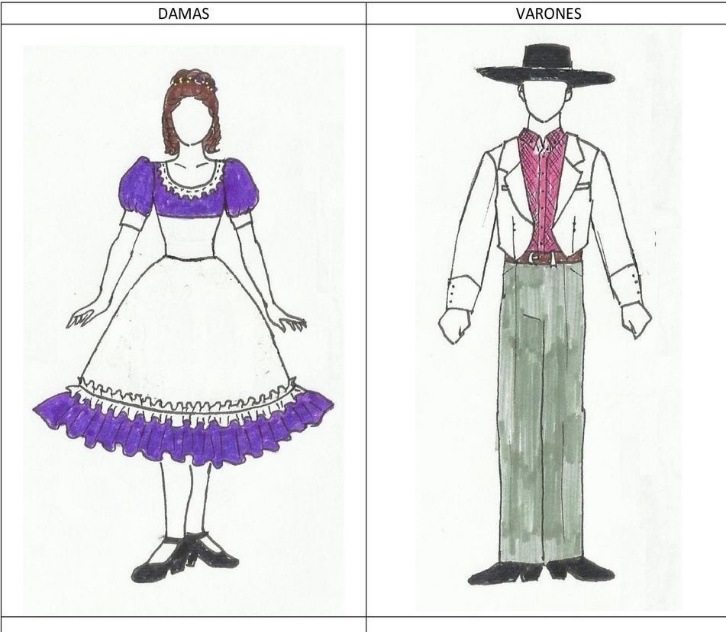 Marca con una V si es Verdadero o con una F si es Falso (Justificar las falsas)___F__  La Polka se una danza que se baila en tríos.Porque se baila en parejas.___V__ La canción de la polka se llama “Palomo desmemoriado”______________________________________________________________________ F __ Este baile folclórico es muy parecido al Vals.Porque es una danza rápida y divertida correspondiente a la zona central. ¿A qué zona corresponde el baile folclórico La Polka?¿Cuál de estas tres imágenes corresponde a un instrumento utilizado en la danza nacional?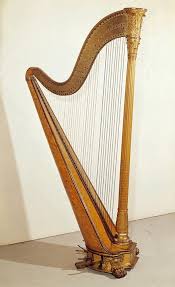 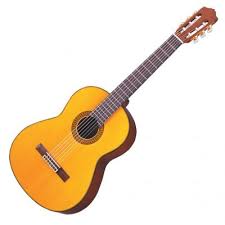 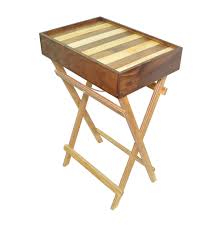 ¿Cuál de estas alternativas corresponde a bailes folclóricos de la zona central?La mazamorrita y el trote nortino.El gato y la trastrasera.Sau sau y el cielito.Sombrerito y resfalosa.